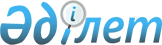 О внесении изменения в решение маслихата от 16 сентября 2013 года № 157 "Об утверждении Правил оказания социальной помощи, установления размеров и определения перечня отдельных категорий нуждающихся граждан"
					
			Утративший силу
			
			
		
					Решение маслихата Житикаринского района Костанайской области от 11 июня 2019 года № 311. Зарегистрировано Департаментом юстиции Костанайской области 14 июня 2019 года № 8530. Утратило силу решением маслихата Житикаринского района Костанайской области от 4 сентября 2020 года № 438
      Сноска. Утратило силу решением маслихата Житикаринского района Костанайской области от 04.09.2020 № 438 (вводится в действие по истечении десяти календарных дней после дня его первого официального опубликования).
      В соответствии со статьей 6 Закона Республики Казахстан от 23 января 2001 года "О местном государственном управлении и самоуправлении в Республике Казахстан" Житикаринский районный маслихат РЕШИЛ:
      1. Внести в решение маслихата "Об утверждении Правил оказания социальной помощи, установления размеров и определения перечня отдельных категорий нуждающихся граждан" от 16 сентября 2013 года № 157 (опубликовано 24 октября 2013 года в газете "Житикаринские новости", зарегистрировано в Реестре государственной регистрации нормативных правовых актов за № 4245) следующее изменение:
      в Правилах оказания социальной помощи, установления размеров и определения перечня отдельных категорий нуждающихся граждан, утвержденных указанным решением:
      подпункт 8) пункта 7 изложить в новой редакции:
      "8) участникам и инвалидам Великой Отечественной войны, ко дню Победы в Великой Отечественной войне, без учета доходов, в размере 300 000 (триста тысяч) тенге;".
      2. Настоящее решение вводится в действие по истечении десяти календарных дней после дня его первого официального опубликования и распространяет свое действие на отношения, возникшие с 9 мая 2019 года.
					© 2012. РГП на ПХВ «Институт законодательства и правовой информации Республики Казахстан» Министерства юстиции Республики Казахстан
				